FFL Registration FormName__________________________________Age___ E-mail_________________________Favorite Color_______ Favorite Song________________________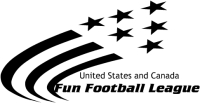 Thank You! Please send this letter to a green house in New City, NY